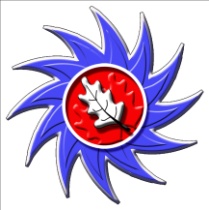 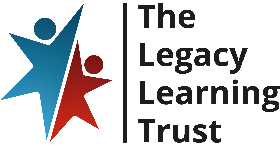 School Name: 	Acklam Grange SchoolPost Title: 		DT Technician (Food Specialist)            Responsible to: 	HeadteacherJOB SPECIFICATION: MAIN RESPONSIBILITIES OF THE POST:To provide high quality technical support to the food and textiles technology department, meeting health and safety standards and the requirements of the Design and Technology department.MAIN TASKS AND RESPONSIBILITIES OF THE POST:Ensuring classrooms are clean and tidy.Provide frequent, direct and proactive support for staff in the department to enhance teaching and learning.Prepare materials in advance, where possible, to support DT subject staff, including preparing foodstuffs and ingredients for practical lessons. Working under the instruction/guidance of the teacher to support and supervise students during lessons.Maintain and be able to use machinery and equipment located in the DT department, including:Cooking EquipmentKnow and implement safety regulations relating to all DT equipment.Monitor supplies of stock and inform the subject leader when further supplies of apparatus or materials are required.Carry out stock taking and inventory checks.Purchase and collect local materials for use in the DT department as required.Show willingness to develop new skills when required in a forward-thinking department that continues to develop with the introduction of new technologies, including ICT developments.Contribute to high-level outcomesWork with individual students and supporting them with projectTo maintain confidentiality at all times in respect of school-related matters and to prevent disclosure of confidential and sensitive information.ALL EMLOYEES HAVE A RESPONSIBILITY TO: Be committed to the safeguarding and promotion of the welfare of children and young peopleComply with the policies and procedures relating to child protection, health and safety, security, confidentiality and data protection, equal opportunities, reporting all concerns to an appropriate personTake appropriate action to identify, evaluate and minimise any risks to health, safety and security in the school working environmentContribute to the overall ethos of the school/trustParticipate in training and other learning activities and performance development as required Other duties commensurate with the grade of the post as required by the Headteacher or Senior Leadership Team.